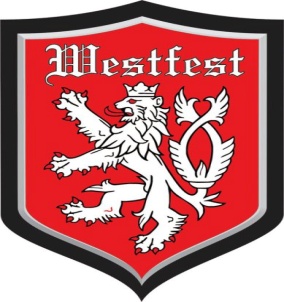 Westfest 2018 Kolache Eating ContestPresenting Sponsor-Gerik’s Ole Czech BakerySunday, September 2, 2018-AmphitheaterContest begins as 12:30pm-Entries are Limited and No Late Entries Will be AcceptedWestfest 2018 is again proud to host the Westfest Kolache Eating Competition.  The contest is an EKEE (Equal Kolache Eating Event) and prizes will be given to the winners of the Men, Women and Youth divisions. .  A GRAND prize will be given to the winner of the VELKY VITEZ (Big Winner) division. Registration forms can be found at www.westfest.com prior to the festival or in the Westfest office during the festival.Registration Forms will be accepted at the Westfest Amphitheater from 11:30am to 12:15pm on Sunday, September 2th ONLY.Registration Fee - there will be a $10.00 registration fee per contestant, to be paid at the time of registration.  The fee includes a special edition Kolache Eating contestant t-shirt.  ALL ENTRIES MUST BE SUBMITTED AT THIS TIME-AND ALL ENTRANTS MUST BE AT THE AMPHITHEATER NO LATER THAN 12:15pm.Divisions are as follows:Men’s Division - the first TWELVE men (12) to turn in a completed registration during registration the day of the festival will compete in the individual competition.  This is a four (4) minute timed event.  The winner will be the contestant who consumes the MOST kolaches in the allotted amount of time.Women’s Division - the first TWELVE women (12) to turn in a completed registration during registration the day of the festival will compete in the individual competition. This is a four (4) minute timed event.  The winner will be the contestant who consumes the MOST kolaches in the allotted amount of time.Girl’s Division - the first SIX girls (6) (age 12 and under) to turn in a completed registration during registration the day of the festival will compete in the individual competition.  This is a three (3) minute timed event.  The winner will be the contestant who consumes the MOST kolaches in the allotted amount of time. Boy’s Division - the first SIX boys (6) (age 12 and under) to turn in a completed registration during registration the day of the festival will compete in the individual l competition.  This is a three (3) minute timed event.  The winner will be the contestant who consumes the MOST kolaches in the allotted amount of time. VELKY VITEZ Division - this is an eight (8) minute timed event.  The first TWELVE (12) to turn in a completed registration the day of the festival will compete. The contestant who consumes the MOST kolaches in the 8 minute time period will be crowned the BIG WINNER!  There will be ONE winner who will receive prizes and a CASH award.A parent or guardian must sign for anyone under the age of 18 to compete. Circle One:         MENS      WOMENS     GIRLS     BOYS       VELKY VITEZCONTESTANT __________________________ (Phone and Address) _________________________________________________________________________________________________________In consideration of this entry, I release for myself, for my heirs, Westfest Inc, and any sponsors and/or officials of the Kolache Eating Contest, from all claims, demands, liabilities, damages, causes of action, of any nature including claims for injury, illness or death, arising out of my participation in the Westfest Kolache Eating Contest.  I hereby grant full permission to use my name and photographs, videos, or other record of this event for any purpose._______________________________Signature  __________________________Guardian SignatureFor information contact:  Kathy Matus at kmatus913@gmail.com.